Выбираем детский новогодний костюм.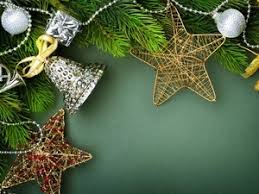 Важнейшим требованием, предъявляемым к детским карнавальным костюмам, является безопасность. Выбирая костюм ребенку, придерживайтесь нескольких основных правил:МатериалОсобое внимание обратите  на материал, из которого изготовлен карнавальный костюм.Вполне естественно, что карнавальный костюм не может быть исключительно из натуральных тканей, часто его шьют из синтетических тканей, которые подходят не всем детям, так как могут вызывать аллергию. Перед тем как надеть костюм, оденьте ребенка в хлопчатобумажную футболку, чтобы кожа не соприкасалась с синтетикой.Обратите внимание на качество пошива изделия и ткани, из которого изготовлен новогодний наряд. Костюм не должен утратить свой первоначальный вид ещё до наступления новогоднего праздника. Дети очень подвижны и прочность ткани - один из наиболее важных моментов при выборе костюма.Убедитесь, что костюм не оставит следов краски на коже ребёнка (потрите влажной белой тканью поверхность наряда), если платок не окрасился значит окраска прочная.Следует помнить, что для производства карнавальных костюмов не допускается применение материалов утиля, а также натурального меха и кожи (для детей до 3-х лет). АксессуарыОчень часто с карнавальным костюмом идут соответствующие аксессуары (маска, бороды, парики, короны и пр.). Тщательно изучите их внешний вид, из какого материала они сделаны, есть или нет дефекты, удобно ли одевается. Обязательно в маске должны быть отверстия для глаз, рта и носа, чтобы у ребенка был хороший обзор и исключен риск удушья в результате недостаточной вентиляции.Мелкие деталиВсе мелкие детали (глазки, носик, бусинки, тесемки) должны крепко держаться на костюме. ПожаробезопасностьКарнавальные костюмы и карнавальные игрушечные изделия должны быть пожаробезопасными.ЗапахНе стесняйтесь понюхать костюм, он не должен издавать резкого химического запаха.При наличии резкого запаха  - просто откажитесь от покупки. МаркировкаПокупая костюм, изучите маркировку: наименование и адрес производителя,  состав ткани и возрастная категория изделия. Маркировка также должна быть на русском языке, достоверной, проверяемой, четкой, легко читаемой,  доступной и для осмотра и идентификации. Техническим регламентом Таможенного союза «О безопасности продукции, предназначенной для детей и подростков» (ТРТС 007/2011) предусмотрено, что маркировка детской одежды должна иметь следующую информацию:название изделия и вид;размер изделия;сведения о материалах, из которых оно сделано, с указанием процентного соотношения (например: хлопок — 90 %, эластан — 10 %), отдельно для верха и для подкладки, если она есть;товарный знак (при его наличии);единый знак обращения на рынке;наименование страны, где изготовлена продукция;наименование и местонахождение изготовителя;дата изготовления;символы по уходу.Покупатель вправе потребовать, а продавец обязан предоставить товарно-сопроводительную документацию на детский новогодний костюм, содержащую сведения о наличии документа, подтверждающего качество и безопасность продукции (сертификат соответствия или декларация о соответствии).Если качество товаров новогоднего ассортимента вызывает сомнение, лучше воздержаться от его покупки.Руководствуясь этими простыми правилами, Вы сможете выбрать красивый и качественный костюм, празднование Нового года в котором запомнится приятными эмоциями.Однако бывают случаи, когда недобросовестный потребитель после проведенного мероприятия обращается к продавцу с возвратом карнавального костюма, мотивируя обычно тем, что он не подошел по размеру, тем самым злоупотребляя своими правами.ВАЖНО! Согласно ст. 25 Закона РФ «О защите прав потребителей» №2300-1 от 7 февраля 1992 г. обмену или возврату, в течение 14 дней не считая дня покупки, подлежат только те товары, которые не были в употреблении, сохранены их внешний вид, потребительские свойства, пломбы и фабричные ярлыки, а также имеется товарный или кассовый чек либо иной документ, подтверждающий покупку.Декабрь 2022 годФилиал ФБУЗ «Центр гигиены и эпидемиологии в городе Санкт-Петербурге и Ленинградской области» в Гатчинском и Лужском районах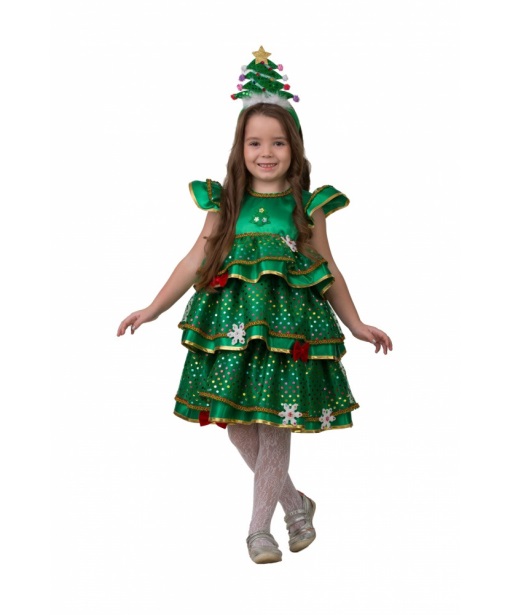 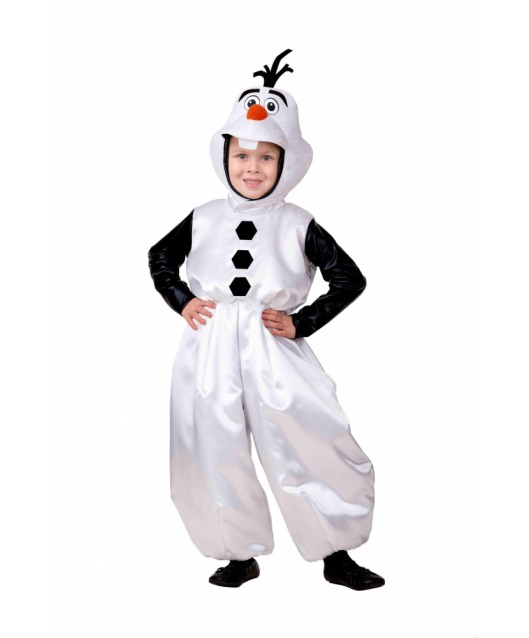 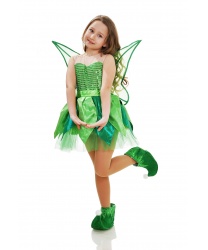 